ҠАРАР                                                                                 ПОСТАНОВЛЕНИЕ  от  01 февраля   2022 года                                                                                   № 4                                                                                                                                                               Об утверждении Плана мероприятий («дорожной карты») по повышению значений показателей доступности для инвалидов объектов и услуг в сфере деятельности администрации сельского поселения Янурусовкий сельсовет муниципального района Ишимбайский район Республики Башкортостан на 2022-2025 годы     В целях реализации пункта 1 части 4 статьи 26 Федерального закона от 1 декабря 2014 года № 419-ФЗ «О внесении изменений в отдельные законодательные акты Российской Федерации по вопросам социальной защиты инвалидов в связи с ратификацией Конвенции о правах инвалидов», Постановлением Правительства Российской Федерации от 17.06.2015 года №599 « О порядке и сроках разработки федеральными органами исполнительной власти, органами исполнительной власти субъектов Российской Федерации, органами местного самоуправления мероприятий по повышению значений показателей доступности для инвалидов объектов и услуг в установленных сферах деятельности», руководствуясь Федеральным законом от 06.10.2003 № 131-ФЗ «Об общих принципах организации местного самоуправления в Российской Федерации», Уставом сельского поселения Янурусовский сельсовет муниципального района Ишимбайский район Республики Башкортостан, постановляю:1.Утвердить план мероприятий («дорожную карту») по повышению значений показателей доступности для инвалидов объектов и услуг в сфере деятельности администрации сельского поселения Янурусовский сельсовет муниципального района Ишимбайский район Республики Башкортостан на 2022 – 2025 годы.2.Контроль за исполнением настоящего постановления оставляю за собой.Глава сельского поселения                                                               М.Р. МаннановПриложениек постановлению главы сельскогопоселения Янурусовский сельсоветмуниципального района Ишимбайский районРеспублики Башкортостан          от 01 января  2022 года № 4План мероприятий («дорожная карта») по повышению значений показателей доступности для инвалидов объектов и услуг в сфере  деятельности администрации сельского поселения Янурусовский сельсовет муниципального района Ишимбайский район Республики Башкортостан на 2022 – 2025 годы1. Общее описание «дорожной карты»«Дорожная карта» разработана в целях реализации пункта 1 части 4 статьи 26 Федерального закона от 1 декабря 2014 года № 419-ФЗ «О внесении изменений в отдельные законодательные акты Российской Федерации по вопросам социальной защиты инвалидов в связи с ратификацией Конвенции о правах инвалидов»  и направлена на повышение значений показателей доступности для инвалидов объектов и услуг в сфере культуры, предоставления  муниципальных услуг инвалидам на территории сельского поселения Янурусовский сельсовет муниципального района Ишимбайский район Республики Башкортостан.           Проведенный мониторинг показал, что большинство зданий социальной инфраструктуры не отвечают всем требованиям доступности для инвалидов. Наиболее уязвимыми  являются следующие основные категории инвалидов, в том числе детей-инвалидов: инвалиды с нарушением опорно-двигательного аппарата, в том числе инвалиды, передвигающиеся на креслах-колясках, инвалиды с нарушением слуха, инвалиды с нарушением зрения. Целью разработки "дорожной карты" является обеспечение  беспрепятственного доступа к приоритетным объектам и услугам в приоритетных сферах жизнедеятельности инвалидов и других маломобильных групп населения.Для достижения указанной цели необходимо решение следующих задач:- выявление существующих ограничений и барьеров, препятствующих доступности среды для инвалидов, и оценка потребности в их устранении;- формирование доступной среды для инвалидов к информационным технологиям, учреждениям социальной сферы;- обеспечение доступности, повышение оперативности и эффективности предоставления муниципальных услуг инвалидам;- обеспечение доступности для инвалидов и детей-инвалидов к услугам культуры, искусства, а также создание возможностей развивать и использовать их творческий, художественный потенциал;- развитие социального партнерства между органами местного самоуправления сельского поселения Янурусовский сельсовет муниципального района Ишимбайский район Республики Башкортостан и общественными организациями инвалидов.               Решение поставленных задач будет осуществляться в ходе реализации дорожной карты с 2022 по 2025 год.     Реализация «дорожной карты» позволит сформировать условия для устойчивого развития доступной среды для инвалидов и других маломобильных групп  граждан, обеспечить полноценную интеграцию детей-инвалидов с обществом, повысить доступность и качество услуг для инвалидов, преодолеть социальную разобщенность.Финансирование мероприятий осуществляется за счет средств местного бюджета в объемах, утвержденных решением Совета сельского поселения о бюджете сельского поселения на соответствующий год. При сокращении или увеличении ассигнований на реализацию мероприятий дорожной карты, в установленном порядке вносятся  предложения о корректировке перечня мероприятий.            Руководители органов, определенные исполнителями мероприятий дорожной карты, несут ответственность за реализацию комплекса закрепленных за ними мероприятий, обеспечивают эффективное использование средств, выделяемых на их реализацию.        Контроль за исполнением дорожной карты и оценку эффективности реализации осуществляет администрация сельского поселения Янурусовский сельсовет муниципального района Ишимбайский район Республики Башкортостан.2.  ПЕРЕЧЕНЬ МЕРОПРИЯТИЙ,реализуемых для достижения запланированных значений показателей доступности для инвалидов объектов и услугҠАРАР                                                                                 ПОСТАНОВЛЕНИЕ«01» февраля 2022 года                                                                                 № 5Об утверждении муниципальной  программы«Военно-патриотическое воспитание и формирование гражданственности у молодежи сельского поселения Янурусовский сельсовет муниципального района Ишимбайский район Республики Башкортостан  на 2022-2024 годы»В соответствии с Федеральным законом от 28 марта 1998 года № 53-ФЗ «О воинской обязанности и военной службе», Федеральным законом от 06 октября 2003 года № 131-ФЗ «Об общих принципах организации местного самоуправления в Российской Федерации», постановляю:1. Утвердить муниципальную программу «Военно-патриотическое воспитание и формирование гражданственности у молодежи сельского поселения Янурусовский сельсовет муниципального района Ишимбайский район Республики Башкортостан  на 2022-2024 годы»   согласно приложению.2. Обнародовать настоящее постановление на официальном сайте Администрации сельского поселения Янурусовский сельсовет муниципального района Ишимбайский район Республики Башкортостан  http://mail@yanurus.ru.          3. Контроль за исполнением настоящего постановления оставляю за собой.Глава сельского поселения						     М.Р. МаннановПриложениек постановлению администрации сельскогопоселения Янурусовский сельсоветот 01.02.2022 г № 5Паспортмуниципальной  программы    «Военно-патриотическое воспитание и формирование гражданственности у молодежи сельского поселения Янурусовский сельсовет муниципального района Ишимбайский район Республики Башкортостан  на 2022-2024 годы»1. Характеристика проблемы и цель программыСовременный период в Российской истории – время смены ценностных ориентиров. Существенные процессы, происходящие в жизни страны за последние годы, внесли кардинальные изменения как в политику и практику руководящих органов, так и во взгляды общества на Вооруженные Силы, принципы их комплектования, обучения, воспитания, отношения к воинскому долгу.Следует признать, что некоторые негативные стороны современных социальных явлений существенно отразились на жизни подростков и молодежи.Отчасти отрицательное отношение к воинской службе, офицерскому корпусу, жизни военных, привело к тяжелейшему положению, в котором оказалась Российская армия, испытывающая острейший дефицит в молодом, здоровом и современном пополнении.Поэтому, на данный момент, в стране встает вопрос работы с молодежью, связанный с формированием патриотических чувств, воспитанием гражданственности, высокой духовности и морально-нравственных качеств.Патриотическое воспитание молодежи является исключительно важной частью воспитания подрастающего поколения.Это многоплановая, систематическая, целенаправленная и скоординированная деятельность органов местного самоуправления по формированию у молодежи высокого патриотического сознания, чувства верности своему Отечеству, готовности к выполнению гражданского долга, важнейших конституционных обязанностей по защите интересов общества.Основу военно-патриотического воспитания молодежи составляет:- формирование высоких моральных и психологических качеств детей, подростков и молодежи, преданности Родине и готовности к ее защите;- целенаправленную работу по формированию у допризывной молодежи потребности в физическом развитии и физическом совершенствовании;- воспитание духовности на основе изучения и обобщения опыта, приобретенного Россией за всю историю ее борьбы за независимость, особенно в ходе Великой Отечественной войны, боевых действий в Афганистане и в «горячих точках» на территории России и СНГ;- систематическую и целенаправленную деятельность органов власти и организаций по формированию у подростков высокого патриотического сознания, чувства верности своему Отечеству, родному краю;- работу по формированию и развитию личности, обладающей качествами гражданина – патриота Родины, края и успешно выполнять гражданские обязанности в мирное и военное время.Современная социально-экономическая реальность, связанная со сменой традиционных устоев в обществе, девальвация духовных ценностей, отсутствие единой государственной идеологии и комплексной системы патриотического воспитания в рамках страны объективно ослабили связи между формирующейся личностью молодого человека и его Родиной, способствовали возникновению негативных тенденций, что в конечном итоге привело к ослаблению основ государственности, падению авторитета армии, усилению социальной напряженности в обществе, особенно среди молодежи.Можно говорить и о резком снижении уровня практической подготовки юношества к армии, защите Отечества, падении престижа военной профессии, защитника России. Из года в год ухудшаются качественные характеристики молодого пополнения, степень его готовности к выполнению воинского долга.В то же время размывание исторического сознания и чувства гордости за величие своей Родины привело к тому, что подростки с трудом называют основные события Великой Отечественной войны.Таким образом, анализ поведения молодежи показывает, что размытость патриотических ценностей нередко ведет к тенденции нарастания антиобщественных проявлений, усилению социальной патологии, росту преступности, пьянства, наркомании, тунеядства, насилия и жестокости, которые стали неотвратимой угрозой не только подрастающему поколению.Исходя из вышеизложенного, в целях повышения эффективности военно-патриотического воспитания молодежи разработка и принятие программы являются крайне актуальным и необходимым.Патриотическое воспитание - это систематическая и целенаправленная деятельность общественных организаций, направленное на формирование у граждан высокого патриотического сознания, чувства верности своему Отечеству, готовности к выполнению гражданского долга и конституционных обязанностей по защите интересов Родины.Цель патриотического воспитания – развитие у молодежи гражданственности и патриотизма, как важнейших духовно-нравственных и социальных ценностей, формирование у нее профессионально значимых качеств, умения и готовности к их активному проявлению в различных сферах жизни общества, особенно в процессе военной и других, связанных с ней, видов государственной службы, верности конституционному и воинскому долгу, высокой ответственности и дисциплинированности.Патриотическое воспитание направлено на формирование и развитие личности, обладающей качествами гражданина-патриота Родины.Составной частью патриотического воспитания является военно-патриотическое воспитание граждан в соответствии с Федеральным законом «О воинской обязанности и военной службе».Для достижения этой цели требуется выполнение следующих основных задач:- военно-патриотическое воспитание молодежи, повышение гражданского самосознания и активности молодых людей, участие молодежи в общественно-политической жизни поселения;- духовно-нравственное воспитание молодежи;- работа с допризывной молодежью;- создание условий для повышения престижа прохождения военной службы в рядах Российской Армии;- увековечивание памяти защитников Отечества, укрепление связи поколений, историко и гражданско-патриотическое воспитание молодежи.2. Управление программой и механизм ее реализацииПрограмма сформирована как комплекс конкретных и реальных в выполнении целевых мероприятий, направленных на военно-патриотическое воспитание молодежи, повышение гражданского самосознания и активности молодых людей, участие молодежи в общественно-политической жизни поселения.Первая группа, обусловленная общеразвивающим компонентом содержания военно-патриотического воспитания, включает в себя весьма обширные и многообразные формы общепатриотического характера (кружки, секции, «круглые столы», встречи с ветеранами, воинами запаса и военнослужащими, и т.д.).Вторая группа, обусловлена спецификой содержания военно-патриотического воспитания и характеризуется большей военной и военно-прикладной направленностью. Эти формы, проводимые преимущественно в виде практических занятий, работ, различных игр и т.д. включает, в частности, ознакомление подростков и юношей с жизнью и деятельностью войск, с особенностями службы и быта военнослужащих.В третью группу относятся такие формы как спортивные секции и клубы и объединения различной направленности.В ходе реализации программы предполагается использовать систему средств, которая включает два основных компонента: образовательный, организационный.Эффективное межведомственное взаимодействие позволяет создать условия для выполнения всего комплекса мероприятий Программы.Реализация Программы основана на разграничении полномочий и полной ответственности конкретных исполнителей по основным мероприятиям Программы.Программа реализуется на основе положений действующего законодательства.Структура Программы определена стратегическими целями и задачами патриотического воспитания и приоритетными направлениями развития общества в целом.Программа будет состоять из мероприятий, соответствующих ее приоритетным целям.Общий контроль за ходом выполнения Программы осуществляет Администрация сельского поселения Янурусовский сельсовет муниципального района Ишимбайский район Республики Башкортостан.Ответственными за выполнения программных мероприятий, подготовку и соблюдение сроков предоставления информационных и отчётных данных по соответствующим направлениям являются:Ответственные исполнители в соответствии со структурой программных мероприятий осуществляют следующие функции:- разработку нормативных и регламентирующих документов, необходимых для организации эффективной работы по реализации программных мероприятий;- методическое обеспечение реализации программных мероприятий;- мониторинг выполнения программных мероприятий, индикаторов результативности реализации Программы;- координация деятельности подведомственных учреждений, принимающих участие в реализации программных мероприятий.3. Перечень и описание программных мероприятийҠАРАР                                                                      ПОСТАНОВЛЕНИЕ «01» февраля 2022 года                                                                                  № 6Об утверждении Порядка предоставления муниципальным бюджетным и автономным учреждениям сельского поселенияЯнурусовский сельсовет муниципального района Ишимбайский район Республики Башкортостансубсидий на осуществление капитальных вложений в  объекты муниципальной собственности В соответствии со статьей 78.2 Бюджетного кодекса Российской Федерации, администрация сельского поселения Янурусовский сельсовет муниципального района Ишимбайский район Республики Башкортостан,  п о с т а н о в л я е т:Утвердить прилагаемый Порядок предоставления муниципальным бюджетным и автономным учреждениям сельского поселения Янурусовский сельсовет муниципального района Ишимбайский район Республики Башкортостан субсидий на осуществление капитальных вложений в объекты муниципальной собственности согласно приложению.2. Контроль за исполнением настоящего постановления оставляю за собой.Глава сельского поселения                                                      М.Р. МаннановУтвержден   постановлением        администрации сельского поселения Янурусовский сельсовет муниципального    района Ишимбайский район Республики Башкортостанот «01» февраля  2022 г. № 6                           Порядок предоставления муниципальным бюджетным и автономным учреждениям сельского поселения Янурусовский сельсовет муниципального района Ишимбайский район Республики Башкортостан субсидий на осуществление капитальных вложений в объекты муниципальной собственности1.Общие положенияПорядок предоставления муниципальным бюджетным и автономным учреждениям сельского поселения Янурусовский сельсовет муниципального района  Ишимбайский район РБ субсидий на осуществление капитальных вложений в объекты муниципальной собственности разработан в соответствии со статьей 78.2 Бюджетного кодекса Российской Федерации и устанавливает правила предоставления субсидий на осуществление капитальных вложений в объекты муниципальной собственности. Субсидии предоставляются муниципальным бюджетным и автономным учреждениям (далее - учреждения), органом осуществляющим функции и полномочия учредителя бюджетного или автономного учреждения (далее - учредитель).Субсидии учреждениям предоставляются в соответствии с утвержденной Программой социально-экономического развития муниципального района, решением о бюджете сельского поселения Янурусовский сельсовет муниципального района Ишимбайский район Республики Башкортостан. Приоритетный выбор объектов капитального строительства или приобретение объектов недвижимого имущества определяется с учетом значимости для социально-экономического развития сельского поселения.Субсидии, предусмотренные в соответствии с утвержденными инвестиционными проектами, муниципальными программами, предоставляются учреждениям на условиях, установленных разделом 2 настоящего Порядка предоставления субсидий.Осуществление капитальных вложений в объекты за счет субсидий влечет последующее увеличение стоимости основных средств, находящихся на праве оперативного управления у учреждений.Информация о сроках и объемах оплаты по муниципальным контрактам, заключенным в целях строительства (реконструкции, в том числе с элементами технического перевооружения) и (или) приобретения объектов, а также о сроках и объемах перечисления субсидий учреждениям учитывается при формировании прогноза кассовых выплат из бюджета сельского поселения, необходимого для составления в установленном порядке кассового плана исполнения бюджета сельского поселения Янурусовский сельсовет муниципального района Ишимбайский район РБ.Субсидии, предусмотренные в соответствии с утвержденными инвестиционными проектами, муниципальными программами, предоставляются учреждениям в пределах бюджетных ассигнований, предусмотренных в бюджете сельского поселения Янурусовский сельсовет муниципального района на реализацию инвестиционных проектов, муниципальных программ.В случае внесения изменений в инвестиционные проекты, муниципальные программы объем предоставляемых субсидий может быть изменен.Учреждениям субсидии предоставляются в том числе за счет межбюджетных трансфертов (субсидий), предоставляемых бюджетом Республики Башкортостан  бюджету сельского поселения Янурусовский сельсовет муниципального района Ишимбайский район Республики Башкортостан, в целях софинансирования расходных обязательств по вопросам местного значения, в том числе для долевого финансирования инвестиционных программ (проектов) развития общественной инфраструктуры муниципального значения, в соответствии с правовыми актами Республики Башкортостан, нормативно - правыми актами муниципального района Ишимбайский район РБ, нормативно- правыми актами сельского поселения Янурусовский сельсовет муниципального района Ишимбайский район РБ.Цели и условия предоставления и расходования указанных межбюджетных трансфертов (субсидий) бюджету сельского поселения Янурусовский сельсовет муниципального района Ишимбайский район РБ из бюджета Республики Башкортостан  устанавливаются правовыми актами Республики Башкортостан.Условия предоставления субсидийСубсидии предоставляются на основании соглашения между учредителем и подведомственным учреждением по примерной форме согласно приложению 1 к настоящему Порядку предоставления субсидий (далее - Соглашение).2.2. Соглашение может быть заключено в отношении нескольких объектов и должно содержать:цель предоставления субсидии и ее объем с разбивкой по годам в отношении каждого объекта с указанием его наименования, места расположения (адреса), мощности, сроков строительства (реконструкции, в том числе с элементами технического перевооружения) или приобретения, стоимости объекта, а также общего объема капитальных вложений в объект за счет всех источников финансового обеспечения, в том числе объема предоставляемой субсидии, соответствующего решению о бюджете муниципального района сельского поселения Янурусовский сельсовет муниципального района Ишимбайский район РБ;положения, устанавливающие права и обязанности сторон Соглашения и порядок их взаимодействия при реализации Соглашения;условие о соблюдении автономным учреждением, при использовании субсидии положений, установленных законодательством Российской Федерации о контрактной системе в сфере закупок товаров, работ, услуг для обеспечения государственных и муниципальных нужд;положения, устанавливающие обязанность автономного учреждения по открытию в установленном порядке лицевого счета в финансовом управлении администрации муниципального района муниципального района Ишимбайский район РБ для учета операций по получению и использованию субсидий;сроки (порядок определения сроков) перечисления субсидии, а также положения, устанавливающие обязанность перечисления данной субсидии на лицевой счет, указанный в пункте 2.2.4 настоящего Порядка;положения, устанавливающие право учредителя на проведение проверок соблюдения учреждением условий, установленных Соглашением и настоящим разделом;порядок возврата учреждением средств в объеме остатка субсидии, не использованной на 1 января очередного финансового года, в случае отсутствия решения учредителя о наличии потребности направления этих средств на цели предоставления субсидии;порядок возврата сумм, использованных учреждением, в случае установления по результатам проверок фактов нарушения целей и условий, определенных Соглашением, настоящим Порядком предоставления субсидий;положения, предусматривающие приостановление предоставления субсидии либо сокращение объема предоставляемой субсидии в связи с нарушением организацией условия о софинансировании капитальных вложений в объект за счет межбюджетных трансфертов, в случае если Соглашением и решением о предоставлении субсидии предусмотрено указанное условие;порядок и сроки представления отчетности об использовании субсидии учреждением;случаи и порядок внесения изменений в Соглашение, в том числе в случае уменьшения учредителю ранее доведенных в установленном порядке лимитов бюджетных обязательств на предоставление субсидии, а также случаи и порядок досрочного прекращения Соглашения.	2.3. Предоставление учредителем субсидий осуществляется после заключения учреждением муниципальных контрактов или договоров с поставщиком (подрядчиком, исполнителем) на выполнение изыскательских, проектных и (или) строительных работ в отношении объекта или приобретение объекта в соответствии с действующим законодательством (далее - договор) и представления учредителю копий данных договоров, заверенных руководителем учреждения (далее - копии договоров), в размере согласно условиям данных договоров.Одновременно с копиями договоров учреждение в обязательном порядке представляет учредителю следующие документы, заверенные руководителем учреждения:копию проектной документации на строительство (реконструкцию);копию сводного сметного расчета общей стоимости строительства (реконструкции);копии сметной документации на проведение работ, утвержденной в установленном порядке, оформленной приложением к договору.Вся представляемая сметная документация должна иметь отметки уполномоченных специализированных организаций или должностных лиц о проверке расценок.	2.4.	Средства, предоставляемые учреждениям из бюджета сельского поселения Янурусовский сельсовет муниципального района  муниципального района Ишимбайский район РБ в виде субсидий, расходуются в соответствии с их целевым назначением и не могут быть направлены на другие цели.	2.5. Субсидии предоставляются учреждениям путем перечисления учредителем денежных средств на лицевые счета учреждений, открытые в финансовом управлении администрации муниципального района муниципального района Ишимбайский район РБ в установленном порядке.Сроки перечисления субсидии указываются в Соглашении с учетом сроков реализации этапов работ в соответствии с инвестиционными проектами, муниципальными программами, утвержденными в установленном порядке, и учетом условий, установленных настоящим разделом.	2.6. Учреждения в обязательном порядке в течение 2 рабочих дней с даты заключения договоров представляет учредителю копии договоров, копии документов в соответствии с пунктом 2.3 настоящего Порядка предоставления субсидий.Учредитель предоставляет субсидии в размере согласно условиям заключенных договоров в течение 10 календарных дней с даты представления организацией копий договоров, копий документов в соответствии с пунктом 2.3 настоящего Порядка предоставления субсидий.	2.7. Учредитель не предоставляет субсидии в случае, если:учреждением не заключены договоры;учреждением не представлены учредителю копии договоров, копии документов в соответствии с пунктом 2.3 настоящего Порядка предоставления субсидий;учреждением представлены несвоевременно или не в полном объеме отчет об использовании субсидии муниципальным бюджетным (автономным) учреждением по форме согласно приложению 2 к настоящему Порядку предоставления субсидий (далее - Отчет) и подтверждающие документы к данному Отчету до устранения нарушения условий предоставления субсидий, предусмотренных настоящим Порядком предоставления субсидий.	2.8. Расходы учреждений, источником финансового обеспечения которых являются субсидии, в том числе остатки данных субсидий, не использованные на начало очередного финансового года, осуществляются после проверки документов, подтверждающих возникновение денежных обязательств.Порядок возврата субсидийСредства, предоставляемые в виде субсидий учреждениям, подлежат возврату в бюджет сельского поселения Янурусовский сельсовет муниципального района Ишимбайский район РБ в случае, если фактически учреждениям произведено расходов (кассовые расходы) на осуществление капитальных вложений в объекты меньше по объему, чем утверждено в бюджете сельского поселения Янурусовский сельсовет муниципального района муниципального района Ишимбайский район РБ на реализацию инвестиционных проектов, муниципальных программ.Суммы, использованные учреждением в случае установления по результатам проверок, осуществленных учредителем, органом муниципального финансового контроля, фактов нарушения целей и условий, определенных Соглашением, подлежат возврату в бюджет муниципального района сельского поселения Янурусовский сельсовет муниципального района Ишимбайский район РБ учреждениями в течение 30 календарных дней с даты получения акта по результатам контрольного мероприятия.В случае если учреждениями не осуществлен возврат в срок, установленный абзацем первым настоящего пункта, указанные средства подлежат взысканию в бюджет сельского поселения Янурусовский сельсовет муниципального района муниципального района Ишимбайский район РБ в соответствии с действующим законодательством.Остатки субсидий по состоянию на 1 января очередного финансового года, не использованные в текущем финансовом году, подлежат возврату путем перечисления учреждениями в доход бюджета сельского поселения Янурусовский сельсовет муниципального района Ишимбайский район РБ не позднее первых 10 рабочих дней очередного финансового года в случае отсутствия принятого учредителем решения о наличии потребности направления этих средств на цели предоставления субсидии (далее - решение о наличии потребности в остатках субсидии).Учредитель проверяет полноту и достоверность Отчета и принимает решение о наличии потребности в остатках субсидии в форме правового акта учредителя. В решение о наличии потребности в остатках субсидии может быть включено несколько объектов, предусмотренных ранее Соглашением. В случае если предоставление субсидий предусматривается в соответствии с утвержденными муниципальными инвестиционными проектами, муниципальными программами, проект решения о наличии потребности в остатках субсидии согласовывается учредителем с ответственным исполнителем муниципальной программы.В случае если неиспользованные остатки субсидий не перечислены учреждениями в доход бюджета сельского поселения Арметовский сельсовет муниципального района и решением соответствующего учредителя не подтверждена потребность в направлении их на те же цели, остатки субсидий считаются неподтвержденными и подлежат взысканию в соответствии с действующим законодательством.Не использованные в текущем финансовом году субсидии, предоставленные за счет межбюджетных трансфертов, подлежат возврату в доход бюджета Республики Башкортостан в порядке и сроки, установленные правовыми актами Республики Башкортостан.Учет, отчетность и контрольУчреждения ведут бухгалтерский учет с применением аналитических кодов счетов бухгалтерского учета по каждому объекту, финансируемому за счет субсидии.Учреждения ежеквартально представляют учредителю Отчет не позднее 15 числа месяца, следующего за отчетным кварталом.Дополнительно к Отчету в обязательном порядке представляются документы, подтверждающие расходы на осуществление капитальных вложений в объекты за истекший отчетный квартал:копии документов, подтверждающих возникновение денежных обязательств: счетов, счетов-фактур, исполнительных документов, судебных решений, заверенные руководителем организации;копии соответствующих платежных поручений, подтверждающих оплату исполненных поставщиком (исполнителем) своих обязательств по договору, заверенные органом, осуществляющим ведение лицевого счета организации;копии справок о стоимости выполненных работ (услуг) и затрат (форма КС-3), актов о приемке выполненных работ (форма КС-2), заверенные руководителем организации.Учреждения несут ответственность за использование средств, предоставленных в виде субсидий, в соответствии с настоящим Порядком Учредитель осуществляет контроль в части соблюдения подведомственными организациями условий, целей и порядка, установленных при предоставлении субсидий.Контроль за своевременностью представления Отчета и достоверностью отчетных данных возлагается на учредителя.Контроль за целевым использованием субсидий учреждениями осуществляют учредитель, органы муниципального финансового контроля.        ҠAPAP                                                               ПОСТАНОВЛЕНИЕ«01» февраля 2022 г.                                                                                             № 7                           Об утверждении Порядка предоставления бюджетных инвестиций юридическим лицам, не являющимся муниципальными учреждениями и  муниципальными унитарными предприятиями,за счет средств бюджета сельского поселения Янурусовский сельсоветмуниципального района Ишимбайский район Республики БашкортостанВ соответствии со статьей 80 Бюджетного кодекса Российской Федерации, администрация сельского поселения Янурусовский сельсовет муниципального района Ишимбайский район Республики Башкортостан, п о с т а н о в л я е т:Утвердить прилагаемый Порядок предоставления бюджетных инвестиций юридическим лицам, не являющимся муниципальными учреждениями и  муниципальными унитарными предприятиями, за счет средств бюджета сельского поселения Янурусовский сельсовет муниципального района Ишимбайский район Республики Башкортостан согласно приложению.2. Контроль за исполнением настоящего постановления оставляю за собой.Глава сельского поселения                                                                  М.Р. Маннанов                                                                   Утвержден   постановлением        администрации сельского поселения Янурусовский сельсовет муниципального    района Ишимбайский район РБот   01 февраля 2022 г.   № 7                       Порядок предоставления бюджетных инвестиций юридическим лицам, не являющимся муниципальными учреждениями и  муниципальными унитарными предприятиями, за счет средств бюджета сельского поселения Янурусовский сельсовет муниципального района Ишимбайский район Республики Башкортостан I. Общие положения1. Настоящий Порядок устанавливает правила предоставления бюджетных инвестиций юридическим лицам, не являющимся муниципальными учреждениями и муниципальными унитарными предприятиями (далее - юридические лица), за счет средств бюджета сельского поселения Янурусовский сельсовет муниципального района Ишимбайский район Республики Башкортостан.2. Предоставление бюджетных инвестиций осуществляется при условии приобретения в собственность сельским поселением Янурусовский сельсовет муниципального района Ишимбайский район Республики Башкортостан акций (долей) юридического лица при его создании или участия сельского поселения Янурусовский сельсовет муниципального района Ишимбайский район Республики Башкортостан в дополнительной эмиссии акций, увеличении уставного капитала юридического лица за счет дополнительных вкладов его участников и вкладов третьих лиц.3. Условия участия сельского поселения Янурусовский сельсовет муниципального района Ишимбайский район Республики Башкортостан в уставном капитале юридического лица в виде предоставления бюджетных инвестиций регулируются Гражданским кодексом Российской Федерации, Федеральными законами «Об акционерных обществах» и «Об обществах с ограниченной ответственностью».4. Права учредителя (участника) в уставном капитале юридического лица от имени сельского поселения Янурусовский сельсовет муниципального района Ишимбайский район Республики Башкортостан осуществляет Администрация сельского поселения Янурусовский сельсовет муниципального района Ишимбайский район Республики Башкортостан (далее - администрация).5. Финансовое обеспечение расходов бюджета сельского поселения Янурусовский сельсовет муниципального района Ишимбайский район Республики Башкортостан по предоставлению бюджетных инвестиций осуществляется в пределах бюджетных ассигнований, лимитов бюджетных обязательств и предельных объемов финансирования, доведенных главному распорядителю бюджетных средств – администрации, по соответствующему подразделу, целевой статье и виду расходов бюджетной классификации на соответствующий финансовый год.II. Предоставление бюджетных инвестиций6. Предоставление бюджетных инвестиций в размере и на цели, предусмотренные решением о местном бюджете, осуществляется при наличии обоснования экономической эффективности на основании постановления администрации муниципального района Ишимбайский район Республики Башкортостан, проект которого подготавливается соответствующим структурным подразделением администрации, в сфере компетенции которого находится экономическая деятельность соответствующего юридического лица, получателя бюджетной инвестиции.7. Перечисление бюджетных инвестиций осуществляется на основании договора между администрацией и юридическим лицом об участии сельского поселения Янурусовский сельсовет муниципального района Ишимбайский район Республики Башкортостан в уставном капитале юридического лица в порядке и сроки, установленные решениями органов управления юридического лица, предусматривающими участие сельского поселения Янурусовский сельсовет муниципального района Ишимбайский район Республики Башкортостан в уставном капитале юридического лица.III. Требования к договорам, заключаемым в связи с предоставлением бюджетных инвестиций8. Администрацией подготавливается договор между сельским поселением Янурусовский сельсовет муниципального района Ишимбайский район Республики Башкортостан и юридическим лицом об участии сельского поселения Янурусовский сельсовет муниципального района Ишимбайский район Республики Башкортостан в уставном капитале юридического лица (далее - договор об участии).9. Договор об участии оформляется в течение трех месяцев со дня вступления в силу решения о бюджете (внесения изменений в бюджет) сельского поселения Янурусовский сельсовет муниципального района Ишимбайский район Республики Башкортостан, предусматривающего предоставление бюджетных инвестиций юридическим лицам.10. В договоре об участии предусматриваются следующие положения:а) целевое назначение бюджетных инвестиций, объем бюджетных инвестиций в соответствии с решением о бюджете (внесенными изменениями в бюджет) сельского поселения Янурусовский сельсовет муниципального района Ишимбайский район Республики Башкортостан;б) условия предоставления бюджетных инвестиций юридическому лицу;в) право администрации, органов муниципального финансового контроля муниципального района Ишимбайский район Республики Башкортостан на проведение проверок соблюдения юридическим лицом условий предоставления и целевого расходования бюджетных инвестиций;г) обязанность юридического лица представить в администрацию копии решений органов управления юридического лица о порядке и сроках участия сельского поселения Янурусовский сельсовет муниципального района Ишимбайский район Республики Башкортостан в уставном капитале юридического лица;д) ответственность юридического лица за неисполнение или ненадлежащее исполнение обязательств по договору об участии;е) положение о запрете на приобретение юридическим лицом, получающим бюджетные инвестиции, за счет полученных средств иностранной валюты, за исключением операций, осуществляемых в соответствии с валютным законодательством Российской Федерации при закупке (поставке) высокотехнологичного импортного оборудования, сырья и комплектующих изделий, а также иных операций, связанных с достижением целей предоставления бюджетных инвестиций и определенных нормативными правовыми актами администрации.11. Отсутствие оформленных в установленном порядке договоров служит основанием для непредоставления бюджетных инвестиций.12. Решения о предоставлении бюджетных инвестиций юридическим лицам в объекты капитального строительства, находящиеся в собственности указанных юридических лиц, и (или) на приобретение ими объектов недвижимого имущества либо в целях предоставления взноса в уставные (складочные) капиталы дочерних обществ указанных юридических лиц на осуществление капитальных вложений в объекты капитального строительства, находящиеся в собственности таких дочерних обществ, и (или) на приобретение такими дочерними обществами объектов недвижимого имущества из бюджета сельского поселения Янурусовский сельсовет муниципального района Ишимбайский район Республики Башкортостан принимаются в форме муниципальных правовых актов администрации.В случае, если подготовка обоснования инвестиций для объекта капитального строительства в соответствии с законодательством Российской Федерации является обязательной, решения, указанные в настоящем пункте, в отношении таких объектов капитального строительства принимаются в том числе на основании подготовленного в установленном законодательством Российской Федерации порядке обоснования инвестиций и результатов его технологического и ценового аудита, а также утвержденного задания на проектирование.ҠАРАР                                                                            ПОСТАНОВЛЕНИЕ «01» февраля 2022 года                                                                                  № 8                                                                                        Об утверждении Положения о порядке осуществления бюджетных инвестиций в объекты муниципальной собственности сельского поселенияЯнурусовский сельсовет муниципального района Ишимбайский район Республики БашкортостанВ соответствии со статьей 79 Бюджетного кодекса Российской Федерации, администрация сельского поселения Янурусовский сельсовет муниципального района Ишимбайский район Республики Башкортостан, п о с т а н о в л я е т:Утвердить прилагаемое положение о порядке осуществления бюджетных инвестиций в объекты муниципальной собственности сельского поселения Янурусовский сельсовет муниципального района Ишимбайский район Республики Башкортостан согласно приложению.2. Контроль за исполнением настоящего постановления оставляю за собой.Глава сельского поселения                                                          М.Р. Маннанов                    Утвержден   постановлением        администрации сельского поселения Янурусовский сельсовет муниципального    района Ишимбайский район РБот  «01» февраля 2022 г.  № 8                       Положение о порядке осуществления бюджетных инвестиций в объекты муниципальной собственности сельского поселения Янурусовский сельсовет муниципального района Ишимбайский район Республики Башкортостан I. Основные положения1. Настоящее Положение устанавливает порядок осуществления бюджетных инвестиций в форме капитальных вложений в объекты капитального строительства муниципальной собственности сельского поселения Янурусовский сельсовет муниципального района Ишимбайский район Республики Башкортостан или в приобретение объектов недвижимого имущества в муниципальную собственность сельского поселения Янурусовский сельсовет муниципального района Ишимбайский район Республики Башкортостан и принятия решений о подготовке и реализации бюджетных инвестиций в указанные объекты (далее - решение, объекты), в том числе условия передачи органами местного самоуправления сельского поселения Янурусовский  сельсовет муниципального района Ишимбайский район Республики Башкортостан муниципальным бюджетным или автономным учреждениям, муниципальным унитарным предприятиям сельского поселения Янурусовский сельсовет муниципального района Ишимбайский район Республики Башкортостан (далее - организации) полномочий муниципального заказчика по заключению и исполнению от имени сельского поселения Янурусовский сельсовет муниципального района Ишимбайский район Республики Башкортостан муниципальных контрактов от лица указанных органов в соответствии с настоящим Положением, а также порядок заключения соглашений о передаче указанных полномочий.2. Не допускается при исполнении местного бюджета предоставление бюджетных инвестиций в объекты, по которым принято решение о предоставлении субсидии, предусмотренное пунктом 2 статьи 78.2 Бюджетного кодекса Российской Федерации (далее - решение о предоставлении субсидии).Принятие решения в отношении объектов, по которым было принято решение о предоставлении субсидии, осуществляется после признания последнего утратившим силу либо путем внесения в него изменений, связанных с изменением формы предоставления бюджетных средств (с субсидии на бюджетные инвестиции).3. Созданные или приобретенные в результате осуществления бюджетных инвестиций объекты закрепляются в установленном порядке на праве оперативного управления или хозяйственного ведения за организациями с последующим увеличением стоимости основных средств, находящихся на праве оперативного управления у этих организаций, или увеличением уставного фонда муниципальных унитарных предприятий, основанных на праве хозяйственного ведения, либо включаются в состав муниципальной казны.II. Подготовка проекта решения4. Инициатором подготовки проекта решения об осуществлении бюджетных инвестиций в приобретение объектов недвижимого имущества в муниципальную собственность сельского поселения Янурусовский сельсовет муниципального района Ишимбайский район Республики Башкортостан выступает главный распорядитель средств бюджета сельского поселения Янурусовский сельсовет муниципального района Ишимбайский район Республики Башкортостан, наделенный в установленном порядке полномочиями в соответствующей сфере ответственности.Инициатором подготовки проекта решения об осуществлении бюджетных инвестиций на строительство, реконструкцию, в том числе с элементами реставрации, техническое перевооружение объекта капитального строительства, полномочия муниципального заказчика по которому предполагается передать организации, выступает главный распорядитель средств бюджета сельского поселения Янурусовский сельсовет муниципального района Ишимбайский район Республики Башкортостан, в чьем ведении находится организация (далее – главный распорядитель средств бюджета).5. Главные распорядители средств бюджета, подготавливают проект решения в форме постановления Администрации сельского поселения Янурусовский сельсовет муниципального района Ишимбайский район Республики Башкортостан (далее – администрация).Проект решения, предусматривающий предоставление бюджетных инвестиций на строительство, реконструкцию, в том числе с элементами реставрации, техническое перевооружение объекта капитального строительства либо приобретение объекта недвижимого имущества в рамках муниципальной программы сельского поселения Янурусовский сельсовет муниципального района Ишимбайский район Республики Башкортостан (далее – муниципальная программа), согласовывается главным распорядителем средств бюджета с ответственным исполнителем муниципальной программы в случае, если он не является одновременно ее ответственным исполнителем.6. В проект решения может быть включено несколько объектов капитального строительства и (или) объектов недвижимого имущества.7. Проект решения содержит следующую информацию в отношении каждого объекта капитального строительства либо объекта недвижимого имущества:а) наименование объекта капитального строительства либо наименование объекта недвижимого имущества;б) направление инвестирования (строительство, реконструкция, в том числе с элементами реставрации, техническое перевооружение, приобретение);в) наименование главного распорядителя средств бюджета и муниципального заказчика;г) наименование застройщика (заказчика);д) мощность (прирост мощности) объекта капитального строительства, подлежащая вводу, мощность объекта недвижимого имущества;е) срок ввода в эксплуатацию (приобретения) объекта;ж) сметная стоимость объекта капитального строительства (при наличии утвержденной проектной документации) или предполагаемая (предельная) стоимость объекта капитального строительства либо стоимость приобретения объекта недвижимого имущества с выделением объема инвестиций на подготовку проектной документации или приобретение прав на использование типовой проектной документации, информация о которой включена в реестр типовой проектной документации (в отношении жилых и административных зданий, объектов социально-культурного и коммунально-бытового назначения), и проведение инженерных изысканий, выполняемых для подготовки такой проектной документации, а также на проведение технологического и ценового аудита, если инвестиции на указанные цели предоставляются (в ценах соответствующих лет);з) распределение сметной стоимости объекта капитального строительства (при наличии утвержденной проектной документации), или предполагаемой (предельной) стоимости объекта капитального строительства, или стоимости приобретения объекта недвижимого имущества по годам с выделением объема инвестиций на подготовку проектной документации или приобретение прав на использование типовой проектной документации, информация о которой включена в реестр типовой проектной документации (в отношении жилых и административных зданий, объектов социально-культурного и коммунально-бытового назначения), и проведение инженерных изысканий, выполняемых для подготовки такой проектной документации, а также на проведение технологического и ценового аудита, если инвестиции на указанные цели предоставляются (в ценах соответствующих лет);и) общий (предельный) объем инвестиций, предоставляемых на реализацию инвестиционного проекта, с выделением объема инвестиций на подготовку проектной документации или приобретение прав на использование типовой проектной документации, информация о которой включена в реестр типовой проектной документации (в отношении жилых и административных зданий, объектов социально-культурного и коммунально-бытового назначения), и проведение инженерных изысканий, выполняемых для подготовки такой проектной документации, а также на проведение технологического и ценового аудита, если инвестиции на указанные цели предоставляются (в ценах соответствующих лет);к) распределение общего (предельного) объема предоставляемых инвестиций по годам с выделением объема инвестиций на подготовку проектной документации или приобретение прав на использование типовой проектной документации, информация о которой включена в реестр типовой проектной документации (в отношении жилых и административных зданий, объектов социально-культурного и коммунально-бытового назначения), и проведение инженерных изысканий, выполняемых для подготовки такой проектной документации, а также на проведение технологического и ценового аудита, если инвестиции на указанные цели предоставляются (в ценах соответствующих лет);л) наименование муниципальной программы, в рамках которой предполагается осуществлять бюджетные инвестиции.8. В случае необходимости корректировки проектной документации в проекте решения могут быть предусмотрены средства соответственно на корректировку этой документации и проведение инженерных изысканий, выполняемых для корректировки такой документации.9. Главный распорядитель средств бюджета направляет согласованный в установленном порядке с ответственным исполнителем муниципальной программы проект решения с пояснительной запиской и финансово-экономическим обоснованием одновременно в структурные подразделения администрации, наделенные в установленном порядке полномочиями в сферах ведения экономического развития и инвестиций муниципального образования, земельных и имущественных отношений, градостроительства, строительства, транспорта и жилищно-коммунального хозяйства муниципального района Ишимбайский район Республики Башкортостан (далее – ответственные структурные подразделения администрации) для подготовки заключения не позднее 1 августа текущего года (по особо опасным, технически сложным и уникальным объектам капитального строительства - не позднее чем 1 июля текущего года).10. Ответственные структурные подразделения администрации рассматривают проект решения в течение 20 календарных дней со дня его поступления (по особо опасным, технически сложным и уникальным объектам капитального строительства - в течение 50 календарных дней со дня его поступления).11. Проект решения с положительными заключениями ответственных структурных подразделений администрации направляется в финансовое управление администрации муниципального района Ишимбайский район Республики Башкортостан (далее – финансовое управление) в течение 5 календарных дней со дня получения заключений.Общий объем бюджетных ассигнований, предусматриваемый на реализацию бюджетных инвестиций, согласовывается финансовым управлением с главой администрации муниципального района Ишимбайский район Республики Башкортостан (далее – глава администрации) и доводится до главных распорядителей средств бюджета.На основании доведенных финансовым управлением планируемых параметров предельных объемов бюджетных ассигнований на очередной финансовый год и плановый период главные распорядители средств бюджета уточняют проекты решений, которые рассматриваются на совещании с участием главы администрации.Уточненные проекты решений направляются главными распорядителями средств бюджета ответственным исполнителям муниципальных программ для включения ими объектов в муниципальные программы, а также в финансовое управление для включения в проект бюджета сельского поселения Янурусовский сельсовет муниципального района Ишимбайский район Республики Башкортостан на очередной финансовый год и плановый период.После утверждения местного бюджета на очередной финансовый год и плановый период проект решения утверждается постановлением администрации.12. Принятие решений об осуществлении бюджетных инвестиций в текущем финансовом году, внесение изменений в ранее принятые решения, включая изменения, предусмотренные абзацем вторым пункта 2 настоящего Положения, осуществляются в порядке, установленном настоящим Положением, решением о местном бюджете на очередной финансовый год и плановый период,  в соответствии с бюджетным законодательством Российской Федерации.13. Главный распорядитель средств бюджета направляет в течение 3 рабочих дней со дня утверждения постановлением администрации решение (изменения, внесенные в решение) в ответственные структурные подразделения администрации, финансовое управление.14. Главный распорядитель средств бюджета осуществляет ведение реестра принятых решений о подготовке и реализации бюджетных инвестиций в объекты муниципальной собственности сельского поселения Янурусовский сельсовет муниципального района Ишимбайский район Республики Башкортостан в электронном виде по форме в соответствии с приложением к настоящему Положению.III. Осуществление бюджетных инвестиций15. Расходы, связанные с бюджетными инвестициями, осуществляются в порядке, установленном бюджетным законодательством, на основании муниципальных контрактов, заключенных в целях строительства (реконструкции, в том числе с элементами реставрации, технического перевооружения) и (или) приобретения объектов:а) муниципальными заказчиками, являющимися получателями средств местного бюджета;б) организациями, которым главные распорядители средств бюджета, в чьем ведении находятся организации, передали в соответствии с настоящим Положением свои полномочия муниципального заказчика по заключению и исполнению от имени сельского поселения Янурусовский сельсовет муниципального района Ишимбайский район Республики Башкортостан муниципальных контрактов.16. Муниципальные контракты заключаются и оплачиваются в пределах лимитов бюджетных обязательств, доведенных муниципальному заказчику как получателю средств местного бюджета, либо в порядке, установленном Бюджетным кодексом Российской Федерации и иными нормативными правовыми актами, регулирующими бюджетные правоотношения, в пределах средств, предусмотренных актами, на срок, превышающий срок действия утвержденных ему лимитов бюджетных обязательств.17. В целях осуществления бюджетных инвестиций в соответствии с подпунктом б) пункта 15 настоящего Положения главными распорядителями средств бюджета заключаются с организациями соглашения о передаче полномочий муниципального заказчика по заключению и исполнению от имени сельского поселения Янурусовский сельсовет муниципального района Ишимбайский район Республики Башкортостан муниципальных контрактов (за исключением полномочий, связанных с введением в установленном порядке в эксплуатацию объекта) (далее - соглашение о передаче полномочий).18. Соглашение о передаче полномочий может быть заключено в отношении нескольких объектов и должно содержать в том числе:а) цель осуществления бюджетных инвестиций и их объем с распределением по годам в отношении каждого объекта с указанием его наименования, мощности, сроков строительства (реконструкции, в том числе с элементами реставрации, технического перевооружения) или приобретения объекта, рассчитанной в ценах соответствующих лет стоимости объекта капитального строительства муниципальной собственности (сметной или предполагаемой (предельной) стоимости объекта капитального строительства муниципальной собственности либо стоимости приобретения объекта недвижимого имущества в муниципальную собственность), а также с указанием рассчитанного в ценах соответствующих лет общего объема капитальных вложений за счет всех источников финансового обеспечения, в том числе объема бюджетных ассигнований, предусмотренного главному распорядителю средств бюджета как получателю средств местного бюджета;б) положения, устанавливающие права и обязанности организации по заключению и исполнению от имени сельского поселения Янурусовский сельсовет муниципального района Ишимбайский район Республики Башкортостан муниципальных контрактов;в) ответственность организации за неисполнение или ненадлежащее исполнение переданных ей полномочий;г) положения, устанавливающие право главного распорядителя средств бюджета на проведение проверок соблюдения организацией условий, установленных заключенным соглашением о передаче полномочий;д) положения, устанавливающие обязанность организации по ведению бюджетного учета, составлению и представлению бюджетной отчетности в соответствии с единой методологией и стандартами, установленными Министерством финансов Российской Федерации, главному распорядителю средств бюджета.19. Операции с бюджетными инвестициями отражаются на лицевых счетах для учета операций со средствами местного бюджета, открытых в финансовом управлении:а) получателя бюджетных средств - в случае заключения муниципальных контрактов муниципальным заказчиком;б) получателя бюджетных средств по переданным полномочиям для учета операций по осуществлению бюджетных инвестиций в объекты муниципальной собственности - в случае заключения муниципальных контрактов организациями от имени сельского поселения Янурусовский сельсовет муниципального района Ишимбайский район Республики Башкортостан.20. Основанием для открытия лицевых счетов организациям, указанным в подпункте б) пункта 19 настоящего Положения, является соглашение о передаче полномочий.АДМИНИСТРАЦИЯ СЕЛЬСКОГО ПОСЕЛЕНИЯ ЯНУРУСОВСКИЙ СЕЛЬСОВЕТ МУНИЦИПАЛЬНОГО РАЙОНА ИШИМБАЙСКИЙ РАЙОН РЕСПУБЛИКИ БАШКОРТОСТАНП О С Т А Н О В Л Е Н И Е№ 9                                                                                 от 21 февраля 2022  года    «О внесении изменений в постановление от  24 декабря 2021 года № 28 «Об утверждении Перечня главных администраторов  доходов бюджета сельского поселения Янурусовский сельсовет муниципального района Ишимбайский район Республики Башкортостан, а также состава закрепляемых за ними кодов классификации доходов бюджета»В целях своевременного перечисления безвозмездных перечислений в бюджет,  п р и к а з ы в а ю:1. Внести изменения в Перечень главных администраторов доходов бюджета сельского поселения Янурусовский сельсовет муниципального района Ишимбайский район Республики Башкортостан, закрепляемых за ними видов (подвидов) доходов бюджета сельского поселения Янурусовский сельсовет муниципального района Ишимбайский район Республики Башкортостан по коду бюджетной классификации: 2. Контроль за исполнением настоящего постановления оставляю за собой. 3. Настоящее постановление вступает в силу с 21 февраля 2022 года.Глава сельского поселения:    	             М.Р. МаннановАДМИНИСТРАЦИЯ СЕЛЬСКОГО ПОСЕЛЕНИЯ ЯНУРУСОВСКИЙ СЕЛЬСОВЕТ МУНИЦИПАЛЬНОГО РАЙОНА ИШИМБАЙСКИЙ РАЙОН РЕСПУБЛИКИ БАШКОРТОСТАНП О С Т А Н О В Л Е Н И Е№  10                                                                           от 21 февраля 2022 года«О внесении изменений в постановление администрации от 24 декабря 2021 года № 30  «Об утверждении перечня  кодов подвидов доходов по видам доходов главных администраторов доходов бюджета сельского поселения Янурусовский сельсовет муниципального района Ишимбайский район Республики Башкортостан»  В соответствии с пунктом 9 статьи 20 Бюджетного кодекса Российской Федерациип о с т а н о в л я ю:1.Дополнить приложение к постановлению администрации «Об утверждении перечня  кодов подвидов доходов по видам доходов главных администраторов доходов бюджета сельского поселения Янурусовский сельсовет муниципального района Ишимбайский район Республики Башкортостан» по коду бюджетной классификации:             000 202  49999 10 0000150 «Прочие межбюджетные трансферты, передаваемые бюджетам сельских поселений» следующим кодом подвида доходов:         2.Контроль за исполнением настоящего постановления оставляю за собой.        3.Настоящее постановление вступает в силу с 21 февраля 2022 года.Глава администрации                                                                       М. Р. МаннановБашкортостан Республикаhы Ишембай районы муниципаль районы Йәнырыҫ ауыл Советы ауыл биләмәhе хакимиәте 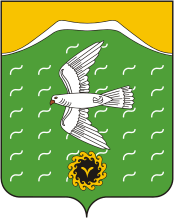 Администрация сельского поселения Янурусовский сельсовет муниципального района Ишимбайский район Республики Башкортостан№ п/п№ п/пНаименование мероприятийНормативный правовой акт (программа), иной документ, которым предусмотрено проведение мероприятияОтветственные исполнители, соисполнителиСрок реализацииОжидаемый результат1123456Раздел I. Мероприятия по поэтапному повышению значений показателей доступности для инвалидов объектов инфраструктуры, включая оборудование объектов необходимыми приспособлениямиРаздел I. Мероприятия по поэтапному повышению значений показателей доступности для инвалидов объектов инфраструктуры, включая оборудование объектов необходимыми приспособлениямиРаздел I. Мероприятия по поэтапному повышению значений показателей доступности для инвалидов объектов инфраструктуры, включая оборудование объектов необходимыми приспособлениямиРаздел I. Мероприятия по поэтапному повышению значений показателей доступности для инвалидов объектов инфраструктуры, включая оборудование объектов необходимыми приспособлениямиРаздел I. Мероприятия по поэтапному повышению значений показателей доступности для инвалидов объектов инфраструктуры, включая оборудование объектов необходимыми приспособлениямиРаздел I. Мероприятия по поэтапному повышению значений показателей доступности для инвалидов объектов инфраструктуры, включая оборудование объектов необходимыми приспособлениямиРаздел I. Мероприятия по поэтапному повышению значений показателей доступности для инвалидов объектов инфраструктуры, включая оборудование объектов необходимыми приспособлениями1.1.Проведение мониторинга доступности объектов социальной инфраструктурыПроведение мониторинга доступности объектов социальной инфраструктурыАдминистрация  СП Янурусовский сельсовет 2017-2020 годыВыявление нарушений требований доступности с целью устранения1.2. Согласование проектов на строительство и реконструкцию объектов социальной инфраструктуры на предмет их доступности для инвалидов и   других маломобильных групп населения Согласование проектов на строительство и реконструкцию объектов социальной инфраструктуры на предмет их доступности для инвалидов и   других маломобильных групп населения РДС 35-201-99 «Порядок реализации требований доступности для инвалидов к объектам социальной инфраструктуры»МУП УА и ГС администрации муниципального района Ишимбайский район РБпостоянноОбеспечение доступности объектов социальной инфраструктуры1.3.Оборудование пандусами входов административного зданияОборудование пандусами входов административного зданияСП 59.13330.2011Свод правил
«Доступность зданий и сооружений для маломобильных групп населения»
Актуализированная редакция СНиП 35-01-2001Администрация  СП Янурусовский сельсовет 2020 год   Создание доступности для инвалидов  с нарушением опорно-двигательного аппарата, в том числе инвалидов-колясочников Раздел II. Мероприятия по поэтапному повышению значений показателей доступности, предоставляемых инвалидам услуг, с учетом имеющихся у них нарушенных функций организма, а также по оказанию им помощи в преодолении барьеров, препятствующих пользованию объектами и услугамиРаздел II. Мероприятия по поэтапному повышению значений показателей доступности, предоставляемых инвалидам услуг, с учетом имеющихся у них нарушенных функций организма, а также по оказанию им помощи в преодолении барьеров, препятствующих пользованию объектами и услугамиРаздел II. Мероприятия по поэтапному повышению значений показателей доступности, предоставляемых инвалидам услуг, с учетом имеющихся у них нарушенных функций организма, а также по оказанию им помощи в преодолении барьеров, препятствующих пользованию объектами и услугамиРаздел II. Мероприятия по поэтапному повышению значений показателей доступности, предоставляемых инвалидам услуг, с учетом имеющихся у них нарушенных функций организма, а также по оказанию им помощи в преодолении барьеров, препятствующих пользованию объектами и услугамиРаздел II. Мероприятия по поэтапному повышению значений показателей доступности, предоставляемых инвалидам услуг, с учетом имеющихся у них нарушенных функций организма, а также по оказанию им помощи в преодолении барьеров, препятствующих пользованию объектами и услугамиРаздел II. Мероприятия по поэтапному повышению значений показателей доступности, предоставляемых инвалидам услуг, с учетом имеющихся у них нарушенных функций организма, а также по оказанию им помощи в преодолении барьеров, препятствующих пользованию объектами и услугамиРаздел II. Мероприятия по поэтапному повышению значений показателей доступности, предоставляемых инвалидам услуг, с учетом имеющихся у них нарушенных функций организма, а также по оказанию им помощи в преодолении барьеров, препятствующих пользованию объектами и услугами2.1.Включение требований к обеспечению условий доступности для инвалидов в административные регламенты предоставления  муниципальных услуг  ст. 26 Федерального закона  от 01.12.2014 года № 419-ФЗАдминистрация  СП Янурусовский сельсовет 2017 годПовышение качества предоставляемых услуг  инвалидамПовышение качества предоставляемых услуг  инвалидам2.2.Проведение инструктирования (обучения)  сотрудников учреждений, предоставляющих услуги населению, по вопросам оказания услуг инвалидам в доступных для них форматахАдминистрация  СП Янурусовский сельсовет 2017-2020 годыПовышение качества предоставляемых услуг  инвалидамПовышение качества предоставляемых услуг  инвалидам2.4.В случае невозможности полностью приспособить действующие объекты для нужд инвалидов разработать временный порядок о предоставлении услуг дистанционно или на домуСтатья 15 ФЗ РФ от 24.11.1995 года № 181-ФЗ «О социальной защите инвалидов в Российской Федерации»Администрация  СП Янурусовский сельсовет 2017-2018 годыПовышение качества предоставляемых услуг  инвалидамПовышение качества предоставляемых услуг  инвалидамБашкортостан Республикаhы Ишембай районы муниципаль районы Йәнырыҫ ауыл Советы ауыл биләмәhе хакимиәте Администрация сельского поселения Янурусовский сельсовет муниципального района Ишимбайский район Республики БашкортостанНаименование программы«Военно-патриотическое воспитание и формирование гражданственности у молодежи сельского поселения Янурусовский сельсовет муниципального района Ишимбайский район Республики Башкортостан  на 2022-2024 годы» (далее - Программа)Основание для разработки Программы- Федеральный закон от 28 марта 1998 года № 53-ФЗ
 «О воинской обязанности и военной службе»;- Федеральный закон от 06 октября 2003 года № 131-ФЗ «Об общих принципах организации местного самоуправления в Российской Федерации»Заказчики ПрограммыАдминистрация сельского поселения  Янурусовский сельсовет муниципального района Ишимбайский район Республики Башкортостан Исполнители мероприятий ПрограммыАдминистрация сельского поселения  Янурусовский сельсовет муниципального района Ишимбайский район Республики БашкортостанРазработчик ПрограммыАдминистрация сельского поселения  Янурусовский сельсовет муниципального района Ишимбайский район Республики БашкортостанЦель и задачи Программы- военно-патриотическое воспитание молодежи, повышение гражданского самосознания и активности молодых людей, участие молодежи в общественно-политической жизни поселения;- духовно-нравственное воспитание молодежи;- работа с допризывной молодежью;- создание условий для повышения престижа прохождения военной службы в рядах Российской Армии;- увековечивание памяти защитников Отечества, укрепление связи поколений, историко и гражданско-патриотическое воспитание молодежи.Этапы и сроки реализации Программы2022-2024 годы Объемы и источники финансирования Программы2022 год – 3,0 тыс. рублей;2023 год –  3,0  тыс. рублей;2024 год – 3,0  тыс. рублей.Ожидаемые конечные результаты реализации Программы- формирование гражданско-патриотического мировоззрения молодежи, повышение ее социальной и творческой активности;- повышение престижа прохождения военной службы в рядах Российской Армии;- увековечивание памяти защитников Отечества, укрепление связи поколений№п/пНаименование мероприятияИсполнительСрок исполнения1.Организация книжных выставок патриотической тематикисельская библиотека с.Янурусово(по согласованию)Ежеквартально2.Акции:- «Помощь ветеранам» (оказание помощи труженикам тыла, вдовам);- «Памятники героям  Великой Победы» » (уход за памятниками и мемориальным комплексом);- «Письма Победы»  тружеников тыла, солдатских вдов с днем Победы) Администрация сельского поселения;ООШ с.Янурусово(по согласованию)2022-2024 годы3.Проведение конкурсов, смотров, классных часов, встреч с ветеранами боевых действий  посвященных Дню защитника Отечества, Дню Победы и Дню памяти и скорбиАдминистрация сельского поселения;ООШ с.Янурусово(по согласованию)Ежегодно4.Встреча ветеранов и молодежи, посвященные Победе в Великой Отечественной войне 1941-1945г.г., участие в молодежной акции «Георгиевская ленточка», организация и проведение торжественных мероприятий «Вахта памяти»Администрация сельского поселения;ООШ с.Янурусово(по согласованию)Ежегодно5.Организация и проведения конкурса рисунков «И помнит мир спасенный»Администрация сельского поселения;ООШ с.Янурусово(по согласованию)Ежегодно6.Организация и проведение торжественного митинга посвященного Дню Победы в Великой Отечественной войне 1941-1945 годовАдминистрация сельского поселения;Ежегодно 9 мая7.Содержание  в надлежащем виде и ремонт памятников, войнам погибшим в годы ВОВАдминистрация  сельского поселения2022-20248.Использование государственных символов Российской Федерации и Республики Башкортостан  во время проведения культурно-массовых, спортивных мероприятийАдминистрация  сельского поселения2022-2024Башкортостан Республикаhы Ишембай районы муниципаль районы Йәнырыҫ ауыл Советы ауыл биләмәhе хакимиәте Администрация сельского поселения Янурусовский сельсовет муниципального района Ишимбайский район Республики БашкортостанБашкортостан Республикаhы Ишембай районы муниципаль районы Йәнырыҫ ауыл Советы ауыл биләмәhе хакимиәте Администрация сельского поселения Янурусовский сельсовет муниципального района Ишимбайский район Республики БашкортостанБашкортостан Республикаhы Ишембай районы муниципаль районы Йәнырыҫ ауыл Советы ауыл биләмәhе хакимиәте Администрация сельского поселения Янурусовский сельсовет муниципального района Ишимбайский район Республики Башкортостан79120249999105767150Прочие межбюджетные трансферты, передаваемые бюджетам сельских поселений на реализацию мероприятий по обеспечению комплексного развития сельских территорий5767 150на реализацию мероприятий по обеспечению комплексного развития сельских территорий